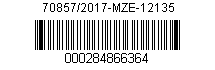 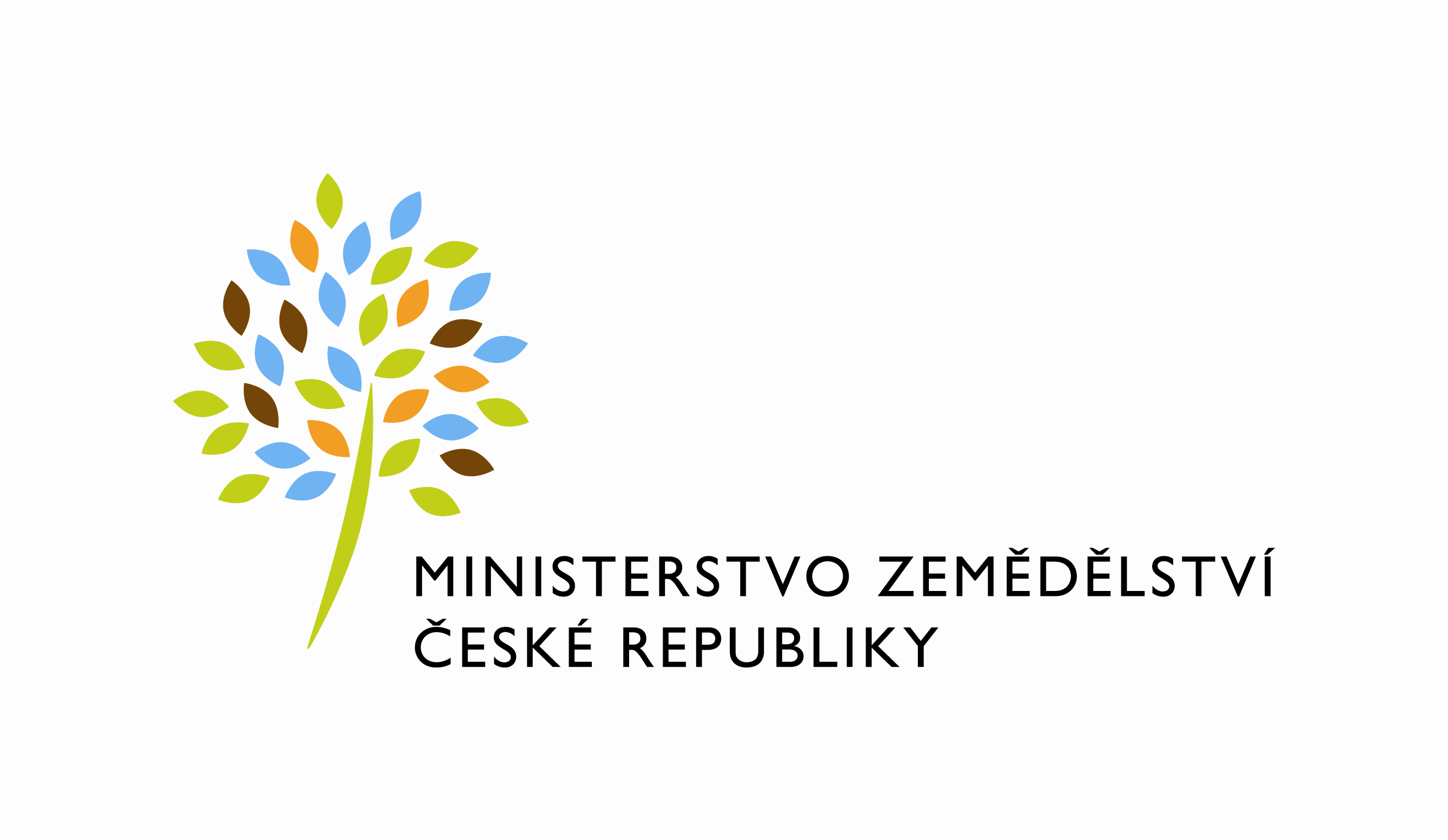 Smlouva o poskytování archivní služby 956-2017-12135uzavřená podle § 1746, odst. 2 zákona č. 89/2012 Sb., občanský zákoník, v platném znění (dále jen „občanský zákoník“)(dále jen „Smlouva“)Česká republika - Ministerstvo zemědělstvíse sídlem Těšnov 17, 117 05 Praha 1IČO: 00020478DIČ: CZ00020478zastoupená: Mgr. Pavlem Brokešem, ředitelem odboru vnitřní správybankovní spojení: ČNB Praha 1 číslo účtu: 1226001/0710(dále jen „ Objednatel “)a  PROFIT I s.r.o.  Správní  meziarchiv se sídlem Želetice 44, PSČ 671 35zapsána v obchodním rejstříku vedeném Krajským soudem v Brně, oddíl C, vložka 17228zastoupená: Mgr. Zdeňkem Bínou, jednatelem společnostiIČO: 60728728DIČ: CZ60728728bankovní spojení: Komerční banka, a.s.číslo účtu: 19-50444410207/0100(dále jen „ Poskytovatel “)a oba společně jako „Smluvní strany“)I.Prohlášení Poskytovatele 1. Poskytovatel prohlašuje, že na základě vydaného živnostenského oprávnění - koncesní listiny vydané Živnostenským úřadem Znojmo dne 29. 6. 2005, čj. 0985/05/KL1 je oprávněn k výkonu podnikatelské činnosti v oblasti vedení spisovny a poskytování archivní služby, ve smyslu zák. č. 455/1991 Sb., o živnostenském podnikání, ve znění pozdějších předpisů, a která splňuje podmínky § 56, § 57, § 68 zákona č. 499/2004 Sb., o archivnictví a spisové službě a změně některých zákonů, ve znění pozdějších předpisů (dále jen „zákon o archivnictví“). Koncesovanou živnost vedení spisovny má Poskytovatel zapsánu v obchodním rejstříku jako součást svého předmětu podnikání. Poskytovatel se také hlásí k odbornému výkonu své činnosti dle této smlouvy jako příslušník určitého povolání nebo stavu ve smyslu § 5 odst. 1 občanského zákoníku. Poskytovatel tak nese vůči Objednateli odpovědnost, včetně odpovědnosti za škodu, dle ustanovení § 5 odst. 1 a § 2950 občanského zákoníku.                                                                                                                                  2. Poskytovatel prohlašuje, že je seznámen s místem výkonu poskytování archivní služby (viz dále čl. II této smlouvy) a nezjistil žádné překážky, bránicí mu v řádném výkonu této činnosti. II.Místo poskytování archivní služby Poskytovatel se zavazuje poskytovat Objednateli archivní služby v objektech na adrese Lesná 103, PSČ 671 02 Lesná, pošta Šumná, okres Znojmo, situované na pozemku parc. č. 934, k.ú. Lesná u Znojma.Hostim, bez č.p. PSČ 671 54  Hostim, okres Znojmo - památkově chráněné budovy situované na pozemku parc. č. 219/2 k.ú. Hostim. III.Předmět a účel smlouvy1. Předmětem smlouvy je závazek Poskytovatele k poskytování archivní služby  tj. shromažďování, přejímání, ukládání, evidence, ochrana, odborné  zpracování  a využívání  uložených archiválií a písemností subjektů rezortu ministerstva zemědělství v rozsahu cca 5300 běžných metrů a závazek Objednatele zaplatit Poskytovateli cenu za poskytnutí archivních služeb dle čl.VII. Archivní služby jsou dále specifikovány v odst. 2 tohoto článku.2. Poskytované služby splňují podmínky § 68 zákona o archivnictví, včetně souvisejících právních předpisů o archivnictví a budou spočívat v: a) zajištění vedení přehledové evidence množství a druhu 5300 běžných metrů dokumentů subjektů rezortu zemědělství,b) zajištění samostatného průběžného vyhledávání informací z těchto dokumentů pro potřeby důchodových řízení a dále podle požadavků a pokynů Objednatele,c) vydávání potvrzení o zjištěných skutečnostech ve věcech důchodového řízení (pořizování kopií příslušných dokumentů, popřípadě pořizování potřebných výpočtů) všem oprávněným žadatelům,d) sledování skartačních lhůt uvedených jednotlivými původci dokumentů, popřípadě příslušnými právními předpisy a po uplynutí skartačních lhůt zajišťovat skartační (mimoskartační) řízení s příslušnými státními archivy,e) samostatně předávat archiválie podle jednotlivých protokolů o skartačních řízeních příslušným státním archivům, ostatní dokumenty příslušnými státními archivy za archiválie nevybrané po nabytí právní moci skartačního protokolu a v souladu s ním fyzicky zničit.3. Účelem smlouvy je splnění povinností, které pro Objednatele vyplývají ze zákona o archivnictví a ze souvisejících právních předpisů o archivnictví.IV.Povinnosti a práva Poskytovatele1. Poskytovatel se zavazuje vykonávat archivní služby dle článku III. této smlouvy a v souladu se splněním podmínek zákona o archivnictví, včetně prováděcích (zejména vyhláška č. 645/2004 Sb., kterou se provádějí některá ustanovení zákona o archivnictví a spisové službě a o změně některých zákonů, ve znění pozdějších předpisů) a souvisejících právních předpisů o archivnictví.2.   Poskytovatel umožní Objednateli přístup k písemnostem.3.   Poskytovatel umožní uložení písemnosti v obalech Objednatele.4. Poskytovatel na základě žádosti Objednatele poskytne informace o uložených písemnostech pořizováním a zasíláním jejich kopií.5. Poskytovatel zamezí úniku informací a zavazuje se, že během plnění smlouvy i po ukončení smlouvy bude zachovávat mlčenlivost o všech skutečnostech, o kterých se dozví v souvislosti s plněním smlouvy.6.  Poskytovatel se zavazuje mít pro poskytování archivní služby po celou dobu účinnosti této smlouvy uzavřené pojištění pro případ vzniku odpovědnosti Poskytovatele za škodu vůči Objednateli či třetím osobám v souvislosti s plněním smlouvy. Pojištění nesmí obsahovat žádné výluky nad rámec výluk, které jsou v obdobných případech standardně používány, které by jakkoliv omezovaly právo Objednatele nebo třetích osob na náhradu škody způsobené Poskytovatelem v souvislosti s plněním smlouvy. Úředně ověřenou kopii pojistné smlouvy (popř. pojistného certifikátu) je Poskytovatel povinen předat Objednateli nejpozději v den uzavření této smlouvy. Úředně ověřená kopie pojistné smlouvy (popř. pojistného certifikátu) je přílohou č. 1 smlouvy.V.Sankce1. V případě, že Poskytovatel nedodrží podmínky sjednané v čl. III  této smlouvy nebo v zákoně o archivnictví (včetně prováděcích a souvisejících právních předpisů o archivnictví), uhradí Objednateli smluvní pokutu ve výši 0, 1 % z celkové ceny za poskytování archivní služby (včetně DPH) uvedené ve čl. VII odst.1, a to, za každé jednotlivé porušení. 2. V případě, že Poskytovatel poruší povinnost stanovenou v čl. IV odst. 2, 3 nebo 4, zavazuje se Poskytovatel uhradit Objednateli smluvní pokutu ve výši 50.000,- Kč za každý jednotlivý případ porušení povinnosti.3. V případě, že Poskytovatel poruší povinnost stanovenou v čl. IV odst. 5 týkající se ochrany informací a mlčenlivosti, zavazuje se Poskytovatel uhradit Objednateli smluvní pokutu ve výši 100.000,- Kč za každý jednotlivý případ porušení povinnosti.4. V případě, že Poskytovatel poruší povinnost stanovenou v čl. IV odst. 6 (tzn., že nebude mít po celou dobu účinnosti této smlouvy uzavřené požadované pojištění), je povinen uhradit Objednateli smluvní pokutu ve výši 1.000,- Kč za každý i započatý den, kdy nebude mít sjednáno platné pojištění.5. Uplatněním smluvní pokuty není dotčeno právo na náhradu škody v plné výši, pokud mu v důsledku porušení smluvní povinnosti Poskytovatelem vznikne, ani právo Objednatele na odstoupení od této smlouvy, ani povinnost Poskytovatele ke splnění povinnosti zajištění smluvní pokuty, ledaže by Objednatel výslovně prohlásil, že na plnění povinnosti netrvá.6. V případě prodlení Objednatele s platbou, na kterou vznikl Poskytovateli nárok, uhradí Objednatel úrok z prodlení ve výši 0,01 % z dlužné částky za každý i započatý den prodlení.7. Smluvní pokuty jsou splatné desátý (10.) den ode dne doručení písemné výzvy oprávněné smluvní strany k jejich úhradě povinnou smluvní stranou, není-li ve výzvě uvedena lhůta delší.VI.Doba a skončení smlouvy1. Smlouva je uzavírána na dobu určitou, a to ode dne její účinnosti dle čl. VIII. odst. 4 této Smlouvy do 31. 12. 2020. 2. Objednatel i Poskytovatel jsou oprávněni smlouvu vypovědět z důvodů uvedených v odst. 3, resp. odst. 4, tohoto článku, a to s dvouměsíční výpovědní dobou, která začíná běžet od prvního dne měsíce následujícího po doručení výpovědi druhé smluvní straně.3. Poskytovatel je oprávněn za podmínek odst. 2 tohoto článku tuto smlouvu vypovědět, jestliže je Objednatel více než 30 dnů v prodlení s placením peněžních závazků vůči Poskytovateli.4. Objednatel je bez jakýchkoliv sankcí vůči jeho osobě oprávněn smlouvu vypovědět jestliže:Poskytovatel poruší některou ze svých povinností vyplývající z čl. III nebo čl. IV. této smlouvy, tímto není dotčena povinnost Poskytovatele uhradit případnou smluvní pokutu, která mu byla za porušení této povinnosti uložena před doručením této výpovědi,Poskytovatel ztratí způsobilost k provozování činnosti uvedené v článku I. odst.1.,Dojde k zániku nájemní smlouvy na předmětné nebytové prostory (uvedené v čl. II) uzavřená mezi vlastníky nemovitosti (pronajímateli) a nájemcem (Poskytovatelem) (dále jen „nájemní smlouva“). Poskytovatel je povinen Objednatele o zániku této nájemní smlouvy informovat.  5. Každá výpověď musí být učiněna v písemné formě a doručena druhé straně. V případě odepření přijetí výpovědi platí, že výpověď byla doručena 3. dnem po jejím uložení na poště. Výpovědní lhůta začne běžet od prvního dne měsíce následujícího po takovém doručení výpovědi druhé smluvní straně.6. Poskytovatel a Objednatel mohou ukončit smlouvu kdykoliv dohodou za vzájemně sjednaných podmínek.7. Objednatel je bez jakýchkoliv sankcí vůči jeho osobě oprávněn odstoupit od této smlouvy v případě, že:Na majetek Poskytovatele byl prohlášen úpadek, neboPoskytovatel sám podá dlužnický návrh na zahájení insolvenčního řízení, neboInsolvenční návrh je zamítnut proto, že majetek nepostačuje k úhradě nákladů insolvenčního řízení (ve znění zákona č. 182/2006 Sb., o úpadku a způsobech jeho řešení (insolvenční zákon), ve znění pozdějších předpisů), neboPoskytovatel vstoupí do likvidace.Účinky odstoupení od smlouvy nastávají dnem doručení písemného oznámení o odstoupení druhé smluvní strany.8. Ukončením účinnosti této smlouvy nejsou dotčena ustanovení smlouvy týkající se nároku z náhrady škody, nároku ze smluvních pokut či úroků z prodlení, ustanovení o ochraně informací a mlčenlivosti, ani další ustanovení a nároky, z jejichž povahy vyplývá, že mají trvat i po zániku účinnosti této smlouvy.VII.Cena a platební podmínky1. Cena za poskytování archivní služby za období od 1. 1. 2018 do 31. 12. 2020 byla sjednána dohodou obou smluvních stran podle zákona č. 526/1990 Sb., o cenách, ve znění pozdějších předpisů, a činí: Cena za poskytování archivní služby bez DPH za kalendářní čtvrtletí:          123.145,00 KčDPH 21%                                                                                                            25.860,45 KčCena za poskytování archivní služby včetně DPH za kalendářní čtvrtletí:     149.005,45 KčCena za poskytování archivní služby bez DPH za kalendářní rok:                  492.580,00 KčDPH 21%                                                                                                           103.441,80 KčCena za poskytování archivní služby včetně DPH za kalendářní rok:             596.021,80 KčCelková cena za poskytování archivní služby bez DPH:                               1.477.740,00 KčDPH 21%                                                                                                           310.325,40 KčCelková cena za poskytování archivní služby včetně DPH:                          1.788.065,40 Kč2. Faktura bude vystavena vždy po konci kalendářního čtvrtletí za archivní služby poskytnuté v uplynulém kalendářním čtvrtletí. Faktura za poslední kalendářní čtvrtletí v daném kalendářním roce musí být doručena do sídla Objednatele vždy nejpozději do 15. 12. příslušného kalendářního roku.3. Dohodnutá cena zahrnuje veškeré náklady Poskytovatele související s poskytováním archivních služeb. Cena je nejvýše přípustná a nepřekročitelná, s výjimkou zákonné změny výše sazby DPH.4. Objednatel bude hradit cenu čtvrtletně zpětně na základě faktury vystavené Poskytovatelem dle odst. 2. Faktura musí splňovat náležitosti daňového dokladu předepsané příslušnými právními předpisy, zejména § 29 zákona č. 235/2004 Sb., o dani z přidané hodnoty, ve znění pozdějších předpisů, dále musí faktura obsahovat informace povinně uváděné na obchodních listinách dle § 435 občanského zákoníku. Nebude-li faktura splňovat zákonem nebo smlouvou stanovené náležitosti, nebo bude-li mít jiné závady v obsahu, je Objednatel oprávněn ji ve lhůtě její splatnosti zhotoviteli vrátit a Poskytovatel je povinen vystavit fakturu novou – opravenou či doplněnou. V případě vrácení faktury Objednatelem dle předchozí věty neplatí původní lhůta splatnosti, ale lhůta splatnosti běží znovu ode dne doručení nově vystavené faktury.5. Splatnost daňového dokladu (faktury) se stanoví na 30 kalendářních dnů ode dne doručení faktury Objednateli.6. Objednatel neposkytne Poskytovateli zálohy.7. Platba se považuje za splněnou dnem odeslání z účtu Objednatele ve prospěch účtu Poskytovatele.VIII.Závěrečná ustanovení1. Poskytovatel svým podpisem níže potvrzuje, že souhlasí s tím, aby obraz smlouvy včetně jejích příloh a případných dodatků a metadata k této smlouvě byla uveřejněna v registru smluv v souladu se zákonem č. 340/2015 Sb., o zvláštních podmínkách účinnosti některých smluv, uveřejňování těchto smluv a o registru smluv, ve znění pozdějších předpisů (zákon o registru smluv). Smluvní strany se dohodly, že podklady dle předchozí věty odešle za účelem jejich uveřejnění správci registru smluv Objednatel, tím není dotčeno právo Poskytovatele k jejich odeslání. registru smluv. Poskytovatel bere na vědomí, že tato smlouva nabude účinnosti nejdříve dnem uveřejněním v registru smluv.2. V případě, že práva a povinnosti smluvních stran nejsou upraveny touto smlouvou, řídí se ustanoveními občanského zákoníku.3. Pro případné soudní spory mezi smluvními stranami vyplývající z této smlouvy, a nebo v souvislosti s ní je dána pravomoc věcně a místně příslušného soudu Objednatele.4. Smlouva nabývá platnosti podpisem oprávněných zástupců obou smluvních stran a účinnosti dnem 1. 1. 2018, za předpokladu, že nejpozději dne 1. 1. 2018 bude smlouva uveřejněna v registru smluv dle zákona o registru smluv; nebude-li smlouva nejpozději 1. 1. 2018 uveřejněna v registru smluv, nabývá smlouva účinnosti jejím uveřejněním v registru smluv dle zákona o registru smluv.5. Smlouvu lze měnit a doplňovat pouze písemnými vzestupně číslovanými dodatky, podepsanými oprávněnými zástupci obou smluvních stran.6. Tato smlouva je vyhotovena ve čtyřech stejnopisech, z nichž každý má platnost originálu. Každá ze smluvních stran obdrží dva stejnopisy smlouvy.7. Nedílnou součástí této smlouvy je příloha č. 1 – Pojistná smlouva (popř. pojistný certifikát).8. Smluvní strany prohlašují, že se s obsahem smlouvy seznámily, rozumějí mu a souhlasí s ním, dále potvrzují, že smlouva je uzavřena bez jakýchkoliv podmínek znevýhodňujících jednu ze stran. Tato smlouva je projevem vážné, pravé a svobodné vůle smluvních stran, na důkaz čehož připojují své vlastnoruční podpisy.V Praze dne    20.12.2017                                                V Praze dne    20.12.2017                                                Za Objednatele :                                                               Za Poskytovatele :Česká republika - Ministerstvo zemědělství                PROFIT I s.r.o. Správní meziarchiv  Mgr. Pavel Brokeš                                                           Mgr. Zdeněk Bína ředitel odboru vnitřní správy                                            jednatel společnosti